ΕΛΛΗΝΙΚΗ ΔΗΜΟΚΡΑΤΙΑ                                                                          Καλλιθέα        31/1 /2018ΝΟΜΟΣ ΑΤΤΙΚΗΣΔΗΜΟΣ ΚΑΛΛΙΘΕΑΣ                                                                                   Αριθ. Πρωτ :  5877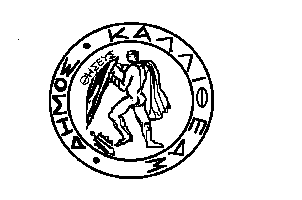 ΔΙΕΥΘΥΝΣΗ     :ΠΟΛΙΤΙΣΜΟΥ ΠΑΙΔΕΙΑΣ                             & ΝΕΑΣ ΓΕΝΙΑΣ                ΤΜΗΜΑ             : ΒΙΒΛΙΟΘΗΚΗ                               			                           ΤΑΧ. Δ/ΝΣΗ	: ΑΝΔΡΟΜΑΧΗΣ 86Α                                                                          Π Ρ Ο Σ                                                        ΑΡΜΟΔΙΟΣ       : ΜΑΡΙΑ ΒΑΡΔΑΒΑ     					           ΤΗΛΕΦΩΝΟ     : 2109593518           	                                            Τον  Πρόεδρο του Δημοτικού ΣυμβουλίουΕMAIL                :m.vardava@kallithea.grΘέμα   : «Σύνταξη τεκμηριωμένου αιτήματος για την έγκριση διενέργειαςΔαπανών, την Ανάληψη Υποχρεώσεων και τη διάθεση πιστώσεων  για εκδηλώσεις που θα πραγματοποιηθούν στη Δημοτική Βιβλιοθήκη Καλλιθέας για την γνωριμία των κατοίκων της πόλης μας με τη Βιβλιοθήκη και την προώθηση της φιλαναγνωσίας στα σχολεία μέσα από παραστάσεις  και εκπαιδευτικά προγράμματα. Εχοντας υπόψη:1. Τις διατάξεις:α. Του άρθρου 158 του Ν.3463/2006 (Φ.Ε.Κ. 114 Α΄) «Κύρωση του Κώδικα Δήμων και Κοινοτήτων».β. Του N. 3852/2010 (Φ.Ε.Κ. 87 Α΄) «Νέα Αρχιτεκτονική της Αυτοδιοίκησης και της Αποκεντρωμένης Διοίκησης  - Πρόγραμμα Καλλικράτης».γ. Τις διατάξεις των άρθρων 66 & 68 του Ν. 4270/2014 «Αρχές Δημοσιονομικής Διαχείρισης και εποπτείας (Ενσωμάτωση της Οδηγίας 2011/85/ΕΕ) – δημόσιο λογιστικό και άλλες διατάξεις (Φ.Ε.Κ. 143 Α΄).δ. Του Ν. 4412/2016 (Φ.Ε.Κ. 147 Α΄).ε Του Π.Δ. 80/2016 (Φ.Ε.Κ. 145 Α΄) «Ανάληψη υποχρέωσης από τους διατάκτες».στ. Το με αριθ. πρωτ. 40031/15-12-2016, έγγραφο του ΥΠ.ΕΣ. σχετικά με την εφαρμογή των διατάξεων του Π.Δ. 80/2016 «Ανάληψη υποχρεώσεων από τους διατάκτες » στους Δήμους και στα Δημοτικά Ν.Π.Δ.Δ.ζ. Την υπ’ αριθ. πρωτ. 2/100018/0026/30-12-2016 εγκύκλιο του Υπουργείου Οικονομικών (Γ.Λ.Κ), σχετικά με την εφαρμογή των διατάξεων του Π.Δ. 80/2016 «Ανάληψη υποχρεώσεων από τους διατάκτες » στους Δήμους και στα Δημοτικά Ν.Π.Δ.Δ.2. Την υπ’ αριθ. 548/20-11-2017 (Α.Δ.Α: 6ΟΤΝΩΕΚ-ΖΡΚ) απόφαση Δημοτικού Συμβουλίου περί έγκρισης προϋπολογισμού Δήμου Καλλιθέας οικονομικού έτους 2018.3. Την υπ’ αριθ. 110956/39133/12-2017  απόφαση της Αποκεντρωμένης Διοίκησης Αττικής περί έγκρισης προϋπολογισμού Δήμου Καλλιθέας έτους 2018.4. Η αρμοδιότητα ανάληψης υποχρέωσης, διάθεσης των πιστώσεων και έγκρισης των δαπανών ανήκει κατά κανόνα στην Οικονομική Επιτροπή (άρθρο 72 παρ. 1 περίπτ. δ' Ν. 3852/2010) και κατ' εξαίρεση στο Δημοτικό Συμβούλιο και στο Δήμαρχο (άρθρο 158 παρ. 3 και 4 Ν.3463/2006).Επίσης σύμφωνα με το άρθρο 2  του Π.Δ. 80/2016 για την ανάληψη οποιασδήποτε υποχρέωσης εκδίδεται από  εξουσιοδοτημένο όργανο σχετικά απόφαση ανάληψης υποχρέωσης με την οποία δεσμεύεται η αναγκαία πίστωση . Κατόπιν των παραπάνω παρακαλούμε πολύ όπως προβείτε στη σύνταξη τεκμηριωμένου αιτήματος  για την έγκριση των δαπανών, την ανάληψη των υποχρεώσεων και τη διάθεση των πιστώσεων σε βάρος των αντίστοιχων Κωδικών Εξόδων του προϋπολογισμού για  τις δαπάνες που θα προκύψουν  για εκδηλώσεις που θα πραγματοποιηθούν στη Δημοτική Βιβλιοθήκη Καλλιθέας για την γνωριμία των κατοίκων της πόλης μας με τη Βιβλιοθήκη και την προώθηση της φιλαναγνωσίας στα σχολεία μέσα από παραστάσεις  και εκπαιδευτικά προγράμματα. Οι εκδηλώσεις περιλαμβάνουν θεατρική παράσταση, έντεκα (11) εκπαιδευτικά προγράμματα γνωριμίας με τη βιβλιοθήκη και τον τρόπο που λειτουργεί με θεατρικό δρώμενο, σεμινάρια Συναισθηματικής Διαλεκτικής για ενηλίκους καθώς και εκπαιδευτικό πρόγραμμα ενηλίκων με θέμα τα παραμύθια.Οι παραπάνω εκδηλώσεις θα πραγματοποιηθούν το Φεβρουάριο στη Δημοτική Βιβλιοθήκη.      Οι εν λόγω δαπάνες έχουν ως εξής: Δαπάνη για Θεατρική Παράσταση στη Δημοτική Βιβλιοθήκη το μήνα Φεβρουάριο με τίτλο: «Φιόγκος και Κορδέλα» , ποσού ύψους (279,00 €) συμπεριλαμβανομένου του νομίμου Φ.Π.Α, η δαπάνη θα βαρύνει τον Κ.Α :15.6471.0001 του προϋπολογισμού εξόδων του Δήμου οικονομικού έτους 2018 , δεν απαιτείται ανάρτηση πρωτογενούς αιτήματος στο Κ.Η.Μ.Δ.Σ. Δαπάνη για 11 προγράμματα γνωριμίας με τη Βιβλιοθήκη  με θεατρικό δρώμενο για τα σχολεία της Καλλιθέας τους μήνες , ποσού ύψους (1.636,80€) συμπεριλαμβανομένου του νομίμου Φ.Π.Α, η δαπάνη θα βαρύνει τον Κ.Α : 15.6471.0001 του προϋπολογισμού εξόδων του Δήμου οικονομικού έτους 2018, με ανάρτηση πρωτογενούς αιτήματος στο Κ.Η.Μ.Δ.Σ (Α.Δ.Α.Μ: 18REQ002582736) Δαπάνη για σεμινάριο Συναισθηματικής Διαλεκτικής κύκλου 12 συναντήσεων  στη Βιβλιοθήκη (μία βιωματική μέθοδος που ξεδιπλώνει τα συναισθήματα αρχικά μέσα από λόγο-διάλογο), ποσού ύψους (2.480,00 €) συμπεριλαμβανομένου του νομίμου Φ.Π.Α, η δαπάνη θα βαρύνει τον Κ.Α : 15.6471.0001  του προϋπολογισμού εξόδων του Δήμου οικονομικού έτους 2018, με ανάρτηση πρωτογενούς αιτήματος στο Κ.Η.Μ.Δ.Σ (Α.Δ.Α.Μ: 18REQ002582798)Δαπάνη για 5 δίωρες συναντήσεις Εκπαιδευτικού Προγράμματος για ενήλικες με θέμα τα Παραμύθια ποσού ύψους (405,48, €) συμπεριλαμβανομένου του νομίμου Φ.Π.Α, η δαπάνη θα βαρύνει τον Κ.Α : 15.6471.0001  του προϋπολογισμού εξόδων του Δήμου οικονομικού έτους 2018, δεν απαιτείται ανάρτηση πρωτογενούς αιτήματος στο Κ.Η.Μ.Δ.Σ. Οι ανωτέρω δαπάνες δεν θα υπερβούν το ποσό των (4.801,28€) συμπεριλαμβανομένου του νομίμου Φ.Π.Α             Εσωτερική Διανομή                                                                                                       Ο ΑΝΤΙΔΗΜΑΡΧΟΣ                                        -   Γρ. Δημάρχου                                                                                                       -   Γρ. Αντιδημάρχου (κ.Κωστάκης)           -   Γρ. Γεν. Γραμματέα                                                                                            -   Τμ. Προϋπολογισμού & Εκκαθάρισης                                                                    ΕΜΜΑΝΟΥΗΛ ΚΩΣΤΑΚΗΣ               Δαπανών                                                                                                                       - Τμ.Προμηθειών & Αποθηκών